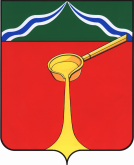 Калужская областьАдминистрация муниципального района«Город Людиново и Людиновский район»П О С Т А Н О В Л Е Н И Е
от «14»  01  2022 г.					                                                                                    № 15О внесении изменений в постановление администрации муниципального района от 16.01.2019 г. № 52 «Об утверждении муниципальной  программы «Повышение  эффективности реализации молодежной политики, развитие волонтерского движения, системы оздоровления и отдыха детей в Людиновском районе»	В соответствии с решением Людиновского Районного Собрания от 23.12.2021 г.         № 100 «О бюджете муниципального района «Город Людиново и Людиновский район» на 2022 год и плановый период 2023 и 2024 годов», администрация муниципального района «Город Людиново и Людиновский район»	постановляет:1. Внести в постановление администрации муниципального района «Город Людиново и Людиновский район» от 16.01.2019 г. № 52 «Об утверждении муниципальной  программы «Повышение  эффективности реализации молодежной политики, развитие волонтерского движения, системы оздоровления и отдыха детей в Людиновском районе» согласно Приложения № 1.2. По всему тексту постановления администрации муниципального района «Город Людиново и Людиновский район» от 16.01.2019 г. № 52 «Об утверждении муниципальной  программы «Повышение  эффективности реализации молодежной политики, развитие волонтерского движения, системы оздоровления и отдыха детей в Людиновском районе» и приложений к нему наименование отдела «отдел социального развития» заменить на «отдел спорта, туризма, молодежной политики и информационного сопровождения».      	3. Контроль за исполнением настоящего постановления возложить на и.о. заместителя главы администрации муниципального района «Город Людиново и Людиновский район» М.А. Денисову.   	4.  Настоящее постановление вступает в силу с момента его подписания и подлежит опубликованию.Глава администрации муниципального района                                                                                                  Д.С. Удалов                                                                      Приложение № 1                                                                                                   к постановлению администрации                                                                                                муниципального района «Город                                                                                                     Людиново и Людиновский район»                                                                                 от «14» 01 2022 г.                     № 151. Пункт 8 «Объемы финансирования муниципальной программы за счет бюджетных ассигнований» паспорта муниципальной программы «Повышение  эффективности реализации молодежной политики, развитие волонтерского движения, системы оздоровления и отдыха детей в Людиновском районе» изложить в новой редакции:	2. Раздел 4 «Обоснования объема финансовых ресурсов, необходимых для реализации муниципальной программы» изложить в новой редакции:	Финансирование мероприятий программы осуществляется за счет средств бюджета муниципального района и средств областного бюджета. Общая сумма финансирования за период 2019-2025 гг. составит 33 862 100 рублей, в том числе средств бюджета муниципального района 21 378 400 рублей, средств областного бюджета 12 483 700 рублей.Общий объем финансовых ресурсов, необходимых для реализации муниципальной программы3. Пункт 8 «Объемы финансирования подпрограммы за счет бюджетных ассигнований» паспорта  подпрограммы «Комплексные меры противодействия злоупотреблению наркотиками и их незаконному обороту в муниципальном районе «Город Людиново и Людиновский район» муниципальной программы изложить в новой редакции:	4. Раздел 3 «Объем финансирования подпрограммы «Комплексные меры противодействия злоупотреблению наркотиками и их незаконному обороту в муниципальном районе «Город Людиново и Людиновский район» муниципальной программы изложить в новой редакции:Финансирование мероприятий подпрограммы осуществляется за счет средств бюджета муниципального района. Общая сумма составит 336 200 рублей.	5. Раздел 5 «Перечень основных мероприятий подпрограммы «Комплексные меры противодействия злоупотреблению наркотиками и их незаконному обороту в муниципальном районе «Город Людиново и Людиновский район» муниципальной программы изложить в новой редакции:6. Пункт 8 «Объемы финансирования подпрограммы за счет бюджетных ассигнований» паспорта подпрограммы «Молодежь Людиновского района» муниципальной программы изложить в новой редакции:	7. Раздел 3 «Объем финансирования подпрограммы «Молодежь Людиновского района» муниципальной программы изложить в новой редакции:	Финансирование мероприятий программы осуществляется за счет средств бюджета муниципального района. Общая сумма составит 7 110 800 рублей.8. Раздел 5 «Перечень основных мероприятий подпрограммы «Молодежь Людиновского района» муниципальной программы» изложить в новой редакции:9. Пункт 8 «Объемы финансирования подпрограммы за счет бюджетных ассигнований» паспорта подпрограммы «Развитие  системы организации отдыха и оздоровления детей Людиновского района» муниципальной программы изложить в новой редакции:10. Раздел 3 «Объем финансирования подпрограммы «Развитие  системы организации отдыха и оздоровления детей Людиновского района» муниципальной программы изложить в новой редакции:	Финансирование мероприятий подпрограммы осуществляется за счет средств бюджета муниципального района. Для финансирования мероприятий подпрограммы будут привлечены средства областного бюджета в размере 12 483 700 рублей. Общая сумма составит 26 415 200 рублей.11. Раздел 5 «Перечень программных мероприятий подпрограммы «Развитие  системы организации отдыха и оздоровления детей Людиновского района» муниципальной программы изложить в новой редакции:8. Объемы финансирова-ния муниципаль-ной программы за счет бюджетных ассигнованийНаименова-ние показателяВсего (тыс. руб.)в том числе по годам:в том числе по годам:в том числе по годам:в том числе по годам:в том числе по годам:в том числе по годам:в том числе по годам:8. Объемы финансирова-ния муниципаль-ной программы за счет бюджетных ассигнованийНаименова-ние показателяВсего (тыс. руб.)20192020202120222023202420258. Объемы финансирова-ния муниципаль-ной программы за счет бюджетных ассигнованийВСЕГО33862,15105,43158,44203,05369,45369,45369,45287,18. Объемы финансирова-ния муниципаль-ной программы за счет бюджетных ассигнованийв том числе по источникам финансиро-вания:8. Объемы финансирова-ния муниципаль-ной программы за счет бюджетных ассигнованийсредства местного бюджета21378,43358,12289,72810,63230,03230,03230,03230,08. Объемы финансирова-ния муниципаль-ной программы за счет бюджетных ассигнованийсредства областного бюджета12483,71747,3868,71392,42139,42139,42139,42057,1Наименование показателяВсего в том числе по годамв том числе по годамв том числе по годамв том числе по годамв том числе по годамв том числе по годамв том числе по годамНаименование показателяВсего 2019202020212022202320242025ВСЕГО33862,15105,43158,44203,05369,45369,45369,45287,1в том числе:по подпрограммам:Подпрограмма «Молодежь Людиновского района»7110,81421,21024,7944,9930,0930,0930,0930,0Подпрограмма «Комплексные меры противодействия злоупотреблению наркотиками и их незаконному обороту в муниципальном районе «Город Людиново и Людиновский район»336,240,849,046,450,050,050,050,0Подпрограмма «Организация отдыха и оздоровления детей Людиновского района»26415,23643,42084,73211,84389,44389,44389,44307,1по источникам финансирования:средства местного бюджета21378,43358,12289,72810,63230,03230,03230,03230,0средства областного бюджета12483,71747,3868,71392,42139,42139,42139,42057,18. Объемы финансирования подпрограммы за счет бюджетных ассигнованийНаименование показателяВсего (тыс. руб.)в том числе по годам:в том числе по годам:в том числе по годам:в том числе по годам:в том числе по годам:в том числе по годам:в том числе по годам:8. Объемы финансирования подпрограммы за счет бюджетных ассигнованийНаименование показателяВсего (тыс. руб.)20192020202120222023202420258. Объемы финансирования подпрограммы за счет бюджетных ассигнованийсредства местного бюджета 336,240,849,046,450,050,050,050,0Наименование показателяВсего в том числе по годам:в том числе по годам:в том числе по годам:в том числе по годам:в том числе по годам:в том числе по годам:в том числе по годам:Наименование показателяВсего 2019202020212022202320242025средства местного бюджета336,240,849,046,450,050,050,050,0№Наименова-ние мероприятияСроки реали-зацииУчастни-ки прог-раммыИсточ-ники финан-сиро-ванияСумма расхо-дов, всего(тыс. руб.)в том числе по годам реализации подпрограммы:в том числе по годам реализации подпрограммы:в том числе по годам реализации подпрограммы:в том числе по годам реализации подпрограммы:в том числе по годам реализации подпрограммы:в том числе по годам реализации подпрограммы:в том числе по годам реализации подпрограммы:№Наименова-ние мероприятияСроки реали-зацииУчастни-ки прог-раммыИсточ-ники финан-сиро-ванияСумма расхо-дов, всего(тыс. руб.)20192020202120222023202420251Проведение комплекса мероприятий, направлен-ных на профилак-тику наркомании и пропаганду здорового образа жизни 2019 - 2025Отдел социа-льного развитияМест-ный бюджет336,240,849,046,450,050,050,050,0Итого:Итого:Итого:Итого:Итого:336,240,849,046,450,050,050,050,08. Объемы финансирования подпрограммы за счет бюджетных ассигнованийНаименование показателяВсего (тыс. руб.)в том числе по годам:в том числе по годам:в том числе по годам:в том числе по годам:в том числе по годам:в том числе по годам:в том числе по годам:8. Объемы финансирования подпрограммы за счет бюджетных ассигнованийНаименование показателяВсего (тыс. руб.)20192020202120222023202420258. Объемы финансирования подпрограммы за счет бюджетных ассигнованийВСЕГО 7110,81421,21024,7944,9930,0930,0930,0930,08. Объемы финансирования подпрограммы за счет бюджетных ассигнованийв том числе по источникам финансирования:8. Объемы финансирования подпрограммы за счет бюджетных ассигнованийсредства местного бюджета7110,81421,21024,7944,9930,0930,0930,0930,0№ Наименование показателей ВСЕГОЗначения по годам реализации подпрограммы:Значения по годам реализации подпрограммы:Значения по годам реализации подпрограммы:Значения по годам реализации подпрограммы:Значения по годам реализации подпрограммы:Значения по годам реализации подпрограммы:Значения по годам реализации подпрограммы:№ Наименование показателей ВСЕГО2019202020212022202320242025Основное  мероприятие  (наименование)7110,81421,21024,7944,9930,0930,0930,0930,01Реализация мероприятий в сфере государственной молодежной политики4939,8372,0954,2813,6700,0700,0700,0700,02Развитие добровольческой деятельности  молодежи187,529,613,124,830,030,030,030,03Поддержка  талантливой и одаренной молодежи715,6051,164,5150,0150,0150,0150,04Профилактика правонарушений, асоциального поведения молодежи1267,91019,66,342,050,050,050,050,0Суммарное значение финансовых ресурсов, всего  7110,81421,21024,7944,9930,0930,0930,0930,0в том числе:- средства местного бюджета7110,81421,21024,7944,9930,0930,0930,0930,0по участникам и источникам финансирования подпрограммы:1Отдел социального развития7110,81421,21024,7944,9930,0930,0930,0930,0в том числе:средства местного бюджета7110,81421,21024,7944,9930,0930,0930,0930,0№п/пНаименование мероприятияСроки реалииза-цииУчастник программыИсточники финансиро-ванияСумма расходов, всегов том числе по годам реализации подпрограммы:в том числе по годам реализации подпрограммы:в том числе по годам реализации подпрограммы:в том числе по годам реализации подпрограммы:в том числе по годам реализации подпрограммы:в том числе по годам реализации подпрограммы:в том числе по годам реализации подпрограммы:№п/пНаименование мероприятияСроки реалииза-цииУчастник программыИсточники финансиро-вания(тыс. руб.)в том числе по годам реализации подпрограммы:в том числе по годам реализации подпрограммы:в том числе по годам реализации подпрограммы:в том числе по годам реализации подпрограммы:в том числе по годам реализации подпрограммы:в том числе по годам реализации подпрограммы:в том числе по годам реализации подпрограммы:№п/пНаименование мероприятияСроки реалииза-цииУчастник программыИсточники финансиро-вания(тыс. руб.)20192020202120222023202420251. Реализация мероприятий в сфере госу-дарственной молодежной политикив течение годаотдел социального развития, отдел образования, ГАПОУ КО «ЛИТ», МКУК «РДК», МКУ «ДЮСШ», НОУ ДО «ЛСТК ДОСААФ России» ФГКУ «7ОФПС России по Калужской области»Местный бюджет4939,8372,0954,2813,6700,0700,0700,0700,02. Развитие добровольчес-кой деятельностив течение годаВОД «Волонтеры Победы», отдел социального развития, отдел образования, отдел культурыМестный бюджет187,529,613,124,830,030,030,030,03. Поддержка творческой и одаренной молодежив течение годаотдел социального развития,  отдел образования, МБОУ ДОД «ДДТ», ТИК Людиновского района, МКУК «РДК», ГАПОУ КО «ЛИТ»Местный бюджет715,6051,164,5150,0150,0150,0150,04.Профилактика правонаруше-ний, асоциального поведения молодежи в течение годаотдел социального развития, отдел образования, отдел культуры, МКУ «СШ «Спорт», ГАПОУ КО «ЛИТ»Местный бюджет1267,91019,66,342,050,050,050,050,0Всего по подпрограммеВсего по подпрограммеВсего по подпрограммеВсего по подпрограммеВсего по подпрограмме7110,81421,21024,7944,9930,0930,0930,0930,08. Объемы финансирования подпрограммы за счет бюджетных ассигнованийИсточник финансированияВсего(тыс. руб).в том числе по годам:в том числе по годам:в том числе по годам:в том числе по годам:в том числе по годам:в том числе по годам:в том числе по годам:8. Объемы финансирования подпрограммы за счет бюджетных ассигнованийИсточник финансированияВсего(тыс. руб).20192020202120222023202420258. Объемы финансирования подпрограммы за счет бюджетных ассигнованийСредства местного бюджета13931,51896,112161819,322502250225022508. Объемы финансирования подпрограммы за счет бюджетных ассигнованийСредства областного бюджета(при наличии)12483,71747,3868,71392,42139,42139,42139,42057,18. Объемы финансирования подпрограммы за счет бюджетных ассигнованийВсего26415,23643,42084,73211,84389,44389,44389,44307,1Источник финансированияВсего(тыс. руб.)в том числе по годам:в том числе по годам:в том числе по годам:в том числе по годам:в том числе по годам:в том числе по годам:в том числе по годам:Источник финансированияВсего(тыс. руб.)2019202020212022202320242025Средства местного бюджета13931,51896,11216,01819,32250,02250,02250,02250,0Средства областного бюджета     12483,71747,3868,71392,42139,42139,42139,42057,1Всего26415,23643,42084,73211,84389,44389,44389,44307,1№п/пНаименование мероприятияСроки реализацииУчастник подпрограммИсточники финансированияСумма расходов, всегов том числе по годам реализации подпрограммы:в том числе по годам реализации подпрограммы:в том числе по годам реализации подпрограммы:в том числе по годам реализации подпрограммы:в том числе по годам реализации подпрограммы:в том числе по годам реализации подпрограммы:в том числе по годам реализации подпрограммы:в том числе по годам реализации подпрограммы:в том числе по годам реализации подпрограммы:в том числе по годам реализации подпрограммы:в том числе по годам реализации подпрограммы:в том числе по годам реализации подпрограммы:№п/пНаименование мероприятияСроки реализацииУчастник подпрограммИсточники финансированияСумма расходов, всего2019202020202021202120222022202320232024202420251Организация  лагерей с дневным пребыванием детей для  детей в возрасте от 7 до 17 лет включительно на базе образовательных организаций района в каникулярное время.Финансовое обеспечение расходов на оплату питания (полное или частичное)2019-2025 Отдел образованияМестный бюджет13865,62913,71640,31640,33111,83111,81550,01550,01550,01550,01550,01550,01550,02Организация  досуговых площадок, экскурсий и других форм отдыха детей и их оздоровления2019-2025 Отдел образования, образовательные организации, отдел культурыМестный бюджет400100,00 ,00 ,0100,0100,050 ,050 ,050 ,050 ,050 ,050 ,050 ,03Организация  палаточных лагерей с  круглосуточным  пребыванием детей, многодневных походов для детей в возрасте от 7 до 17 лет включительно в каникулярное время.Финансовое обеспечение расходов на оплату питания (полное или частичное)2019-2025 Отдел образования, образовательные организации, отдел социального развития, МКУ «СШ «Спорт»Местный бюджет3474,1629,7444,4444,40,00,0600 ,0600 ,0600 ,0600 ,0600 ,0600 ,0600 ,04Проведение мероприятий по обеспечению санитарно-гигиенического режима, по обеспечению комплексной безопасности несовершеннолетних,  пребывающих в оздоровительных лагерях2019-2025 Отдел образования, образовательные организацииМестный бюджет2000,00,00,00,00,050,0 50,0 50,0 50,0 50,0 50,0 50,0 5Проведение муниципального этапа областного конкурса программ профильных смен в сфере организации детского отдыха и оздоровления2019-2025 Отдел образования, образовательные организацииНе требует финансированияНе требует финансированияНе требует финансированияНе требует финансированияНе требует финансированияНе требует финансированияНе требует финансированияНе требует финансированияНе требует финансированияНе требует финансированияНе требует финансированияНе требует финансированияНе требует финансированияНе требует финансирования6Проведение профилактических бесед, лекций, викторин, конкурсов и др. мероприятий с несовершеннолетними, пребывающими в муниципальных оздоровительных лагерях2019-2025 Отдел образования, образовательные организацииНе требует финансированияНе требует финансированияНе требует финансированияНе требует финансированияНе требует финансированияНе требует финансированияНе требует финансированияНе требует финансированияНе требует финансированияНе требует финансированияНе требует финансированияНе требует финансированияНе требует финансированияНе требует финансирования7Организация работы по обеспечению   доплаты стоимости путевок в загородные оздоровительные лагеря и санаторные организации до социальной стоимости и до коммерческой стоимости родителями, другими привлеченными источниками, в случае выделения муниципальному району путевок с доплатой 2019-2025 Отдел образования, образовательные организацииНе требует финансированияНе требует финансированияНе требует финансированияНе требует финансированияНе требует финансированияНе требует финансированияНе требует финансированияНе требует финансированияНе требует финансированияНе требует финансированияНе требует финансированияНе требует финансированияНе требует финансированияНе требует финансирования8Проведение мониторинга за ходом реализации мероприятий подпрограммы и эффективностью деятельности муниципальных оздоровительных учреждений, действующих в муниципальном районе2019-2025 Отдел образованияНе требует финансированияНе требует финансированияНе требует финансированияНе требует финансированияНе требует финансированияНе требует финансированияНе требует финансированияНе требует финансированияНе требует финансированияНе требует финансированияНе требует финансированияНе требует финансированияНе требует финансированияНе требует финансирования9Организация отдыха и оздоровления детей2019-2025Отдел образования, образовательные организацииОбластной бюджет12483,71747,31747,3868,7868,71392,41392,42139,42139,42139,42139,42139,42057,1Всего26415,23643,43643,42084,72084,73211,83211,84389,44389,44389,44389,44389,44307,1в том числе по источникам финансирования:Областной бюджет12483,71747,31747,3868,7868,71392,41392,42139,42139,42139,42139,42139,42057,1в том числе по источникам финансирования:Местный бюджет13931,51896,11896,1121612161819,31819,32250,02250,02250,02250,02250,02250,0